Yunus Emre, kilosu 2,5 lira olan domatesten 3,2kg alıyor. Kasiyere 10 lira uzatıyor.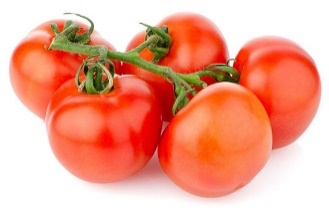 Buna göre kasiyer kaç lira para üstü verir?A) 1,5	B) 2	         C) 2,5		D) 30,045x10  işleminin sonucu kaçtır?A) 0,45	B) 4,5	        C) 45		D) 450Aşağıdakilerden hangisi doğrudur?A) 10.0,25 < 10			B) 20.1,2 < 20	         C) 30.1,004 < 30		D) 50.0,98 > 502023,07c sayısı yüzde birler basamağına yuvarlanınca 2023,08 oluyor.Buna göre c kaç değer alabilir?A) 5		B) 4                   C) 3		D) 23,248 sayısı veriliyor. Bu sayının çözümlenmiş hali aşağıdakilerden hangisidir?A) 3.10 + 2.0,1 + 4.0,01 + 8.0,001B) 3.1 + 2.10 + 4.0,1 + 8.0,01	         C) 3.0,1 + 2.0,01 + 4.0,001 + 8.0,0001	D) 3.1 + 2.0,1 + 4.0,01 + 8.0,0015.10 + 8.1 + 7.0,01 + 9.0,001 çözümlenmiş sayısı veriliyorBu sayı aşağıdakilerden hangisidir? A) 58,079	B) 58,709              C) 5,879	D) 58,79Öğretmeni Ahmet’e,   sayısını ondalıklı yazmasını söylemiştir.Buna göre Ahmet hangisini yazarsa cevabı doğru olur?A)1,2	 	B)1    	        C)0,8		D) 0,75 sayısının ondalık gösterimi aşağıdakilerden hangisidir?A) 2,50	B) 2,25	           C) 2,20	D) 2,15Matematik sınavına çalışan Ali bir soruda takılıyor ve ablası Ayşe’ye, “ kesrini ondalıklı yazabilir misin?” diye soruyor. Ayşe işlemleri yapıp doğru cevabı buluyor.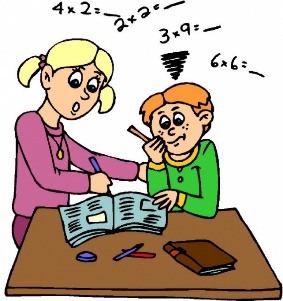 Buna göre doğru cevap aşağıdakilerden hangisidir?A) 0,15	B) 0,16	         C) 0,1	D) 0,Yukardaki işleminin sonucu aşağıdakilerden hangisidir?A) 	B)                    C) 	D) 5Yukardaki işleminin sonucu aşağıdakilerden hangisidir?A) 1                        B)                  C)                  D) Ayşe parasının  sı ile kendisine, kalan paranın  i ile de arkadaşı Seline toka almıştır. Geriye 40 lirası kalmıştır.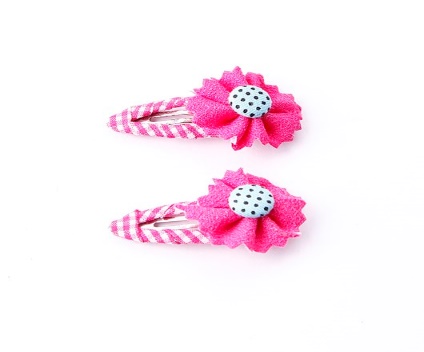 Buna göre Ayşe’nin başlangıçtaki parası kaç liradır?A) 60    	B) 55	        C) 50   	D) 452, sayısında devreden kısım kaçtır?A) 2    	B) 5	        C) 18   	D) 518Yukardaki çarpma işleminin sonucu aşağıdakilerden hangisidir?A) 1		B) 	           C) 	D) Aşağıdaki karşılaştırmalardan hangisi doğrudur?A)  			B) 	         C) 2			D) Zehra, 3 arkadaşı ile evde ders çalışıyor. Annesi pişirdiği pizzanın  sını ayırıp, geri kalanı acıktık diyen 4 çocuğa eşit paylaştırıyor. 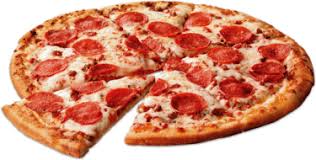 Her çocuk ne kadarlık pizza yer?A) 		B) 	           C) 	D) Matematik öğretmeni Murat bey, yukardaki işleminin sonucunu tahmin yöntemiyle öğrencilerine bulmuştur.Murat bey hangi sonucu bulmuştur?A) 0		B) 	           C) 1	D) Yukardaki bölme işleminin sonucu aşağıdakilerden hangisidir?A) 6		B) 5	        C) 4		D) 3Yukardaki işleminin sonucu aşağıdakilerden hangisidir?A) 		B) 	           C) 	D) Yukardaki işleminin sonucu aşağıdakilerden hangisidir?A) 		B) 	           C) 1	D) Sınıfınızdaki öğretmen masasının üst kısmı dikdörtgen şeklindedir. Bu dikdörtgenin uzun kenarı kaç cm dir? (Gerçek uzunluğa 5cm ye kadar yaklaşan kişi 5 puan alacak)Her soru 5 puandır.                                          HEPİNİZE BAŞARILAR DİLERİM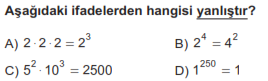 